Рекомендации родителям старших дошкольников по теме недели: «Насекомые» Рассмотрите вместе с ребёнком на картинках части тела насекомых (голову, грудь, брюшко, ноги, крылья, усики); расскажите ребенку, какую пользу приносят насекомые человеку.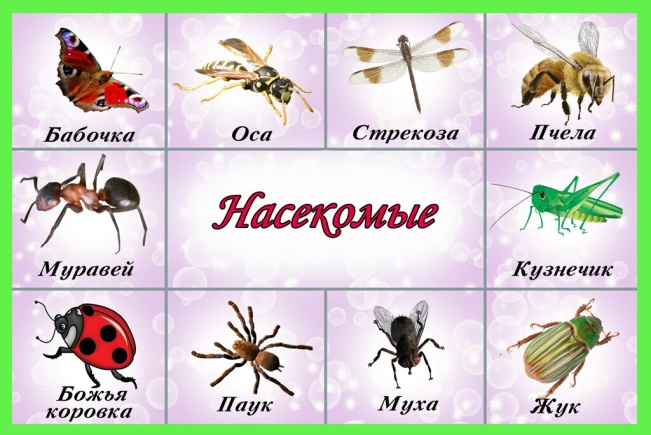 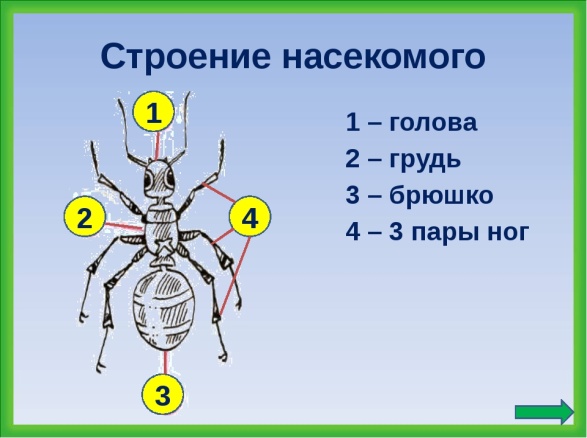 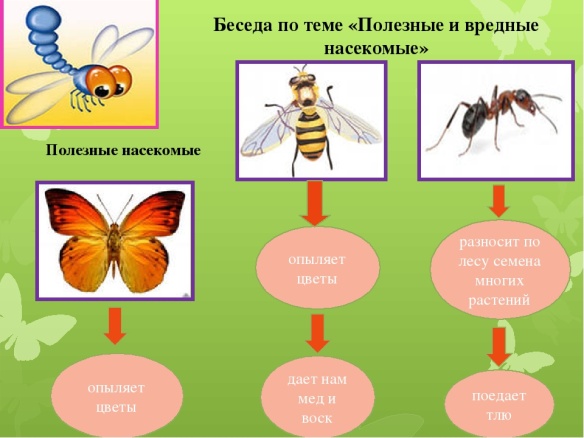 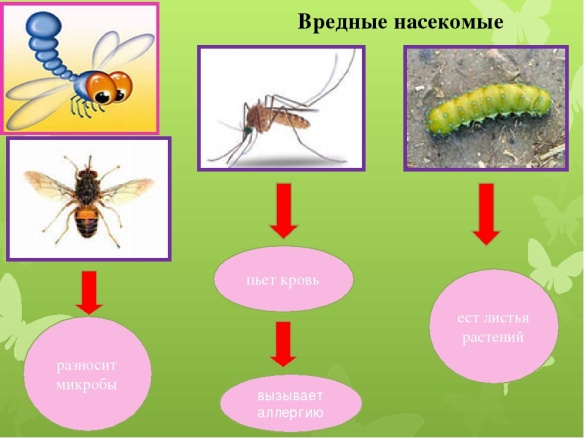 Чтение и пересказ рассказа «Интересный жучок» (Чтение текста 2 раза)По листочку полз интересный жучок. Он был маленький и круглый, как горошина. Головка у жучка крохотная, черненькая, из неѐ торчат два длинных усика, похожих на щеточки. Спинка покрыта жестким панцирем. Он оранжевый, в черных пятнышках, а посередине узенькая черненькая полоска. Раздвинулся панцирь, и из-под него показались прозрачные крылышки. Расправил жучок крылышки и улетел. Это была божья коровка. Вопросы: - Кто полз по листу? - Какой он был? - Какая головка? - Что из неѐ торчит? - На что похожи усики? - Чем покрыта спина? - Какой панцирь? - Что показалось из-под панциря? - Как улетел жучок? - Какое насекомое это было?Пальчиковая гимнастика «НАСЕКОМЫЕ» Дружно пальчики считаем                                                 - Сжимать и разжимать кулачки. Насекомых называем: Бабочка, кузнечик, муха,              - Поочерёдно сгибать пальцы в кулачок,  Это жук с зелѐным брюхом.                                                начиная с большого.            Это кто же тут звенит?                                                        - Вращать мизинцем. Ой, сюда комар летит!                                                          - Обхватить голову руками. Прячьтесь!                                                                            - Спрятать руки за спину